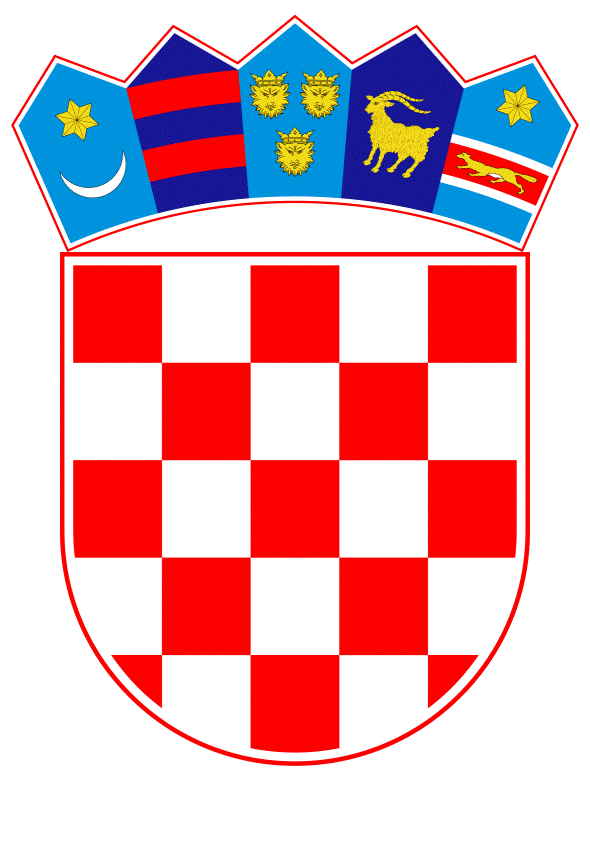 VLADA REPUBLIKE HRVATSKEZagreb, 10. prosinca 2021.______________________________________________________________________________________________________________________________________________________________________________________________________________________________Banski dvori | Trg Sv. Marka 2  | 10000 Zagreb | tel. 01 4569 222 | vlada.gov.hrPRIJEDLOG Na temelju članka 31. stavka 3. Zakona o Vladi Republike Hrvatske („Narodne novine br. 150/11, 119/14, 93/16, 116/18), Vlada Republike Hrvatske je na sjednici održanoj ____________2021. donijela ZAKLJUČAK1. 	Prihvaća se Dogovor o zajedničkom vođenju obrade podataka u pogledu obrade osobnih podataka u kontekstu mehanizma za suradnju u skladu s Uredbom (EU) 2019/452 Europskog parlamenta i Vijeća od 19. ožujka 2019. o uspostavi okvira za provjeru izravnih stranih ulaganja u Uniji (u daljnjem tekstu: Dogovor), u tekstu koji je Vladi Republike Hrvatske dostavilo Ministarstvo vanjskih i europskih poslova aktom, KLASA: 018-05/21-90/2, URBROJ: 521-VIII-02-03-21-12, od 30. studenoga 2021.2. 	Ovlašćuje se izvanredna i opunomoćena veleposlanica Republike Hrvatske u svojstvu stalne predstavnice Republike Hrvatske pri Europskoj uniji i pri Europskoj zajednici za atomsku energiju, sa sjedištem u Bruxellesu da, u ime  Republike Hrvatske, potpiše Dogovor.3. 	Zadužuje se Ministarstvo gospodarstva i održivog razvoja za provedbu i koordinaciju aktivnosti iz Dogovora. KLASA: URBROJ: Zagreb, 	10. prosinca 2021.                                                                                                             PREDSJEDNIK                                                                                                         mr.sc. Andrej PlenkovićOBRAZLOŽENJE Uredba (EU) 2019/452 Europskog parlamenta i Vijeća od 19. ožujka 2019. o uspostavi okvira za provjeru izravnih stranih ulaganja u Uniji (u daljnjem u tekstu: Uredba EU 2019/452)  uspostavlja  mehanizam suradnje između država članica i Komisije u odnosu na izravna strana ulaganja koja mogu utjecati na sigurnost ili javni poredak.U okviru mehanizma za suradnju države članice i Komisija razmjenjuju informacije u vezi izravnih stranih ulaganja, te su dužne poduzeti sve potrebne mjere kako bi se osigurala zaštita obrade osobnih podataka u skladu s Uredbom (EU) 2016/679 Europskog parlamenta i Vijeća od 27. travnja 2016. o zaštiti pojedinaca u vezi s obradom osobnih podataka i o slobodnom kretanju takvih podataka (u daljnjem tekstu: Uredba (EU) 2016/679)  i Uredbom (EU) 2018/1725 Europskog parlamenta i Vijeća od 23. listopada 2018. o zaštiti pojedinaca u vezi s obradom osobnih podataka u institucijama, tijelima, uredima i agencijama Unije i o slobodnom kretanju takvih podataka (u daljnjem tekstu: Uredba EU 2018/1725).Članak 14. Uredbe (EU) 2019/452 uređuje da se svaka obradu osobnih podataka u skladu s predmetnom Uredbom provodi u skladu s Uredbom (EU) 2016/679 i Uredbom (EU) 2018/1725, i to samo u slučaju ako je potrebno da države članice provjere izravno strano ulaganje i osiguraju djelotvornost mehanizma za suradnju, pri čemu je čuvanje osobnih podataka ograničeno na vrijeme potrebno za postizanje svrhe u koju su prikupljeni. Dogovor o zajedničkom vođenju obrade podataka u pogledu obrade osobnih podataka u kontekstu mehanizma za suradnju u skladu s Uredbom (EU) 2019/452 Europskog parlamenta i Vijeća od 19. ožujka 2019. o uspostavi okvira za provjeru izravnih stranih ulaganja u Uniji predstavlja tehnički sporazum između država članica i Komisije koje djeluju kao zajednički voditelji obrade podataka u vezi s obradom osobnih podataka, te kojim se utvrđuje raspored uloga, odgovornosti i praktičnih elemenata između država članica i Komisije u kontekstu mehanizma za suradnju u skladu s Uredbom EU 2019/452. Slijedom navedenog, predlaže se da Vlada Republike Hrvatske donese Zaključak kojim se prihvaća tekst Dogovora o zajedničkom vođenju obrade podataka u pogledu obrade osobnih podataka u kontekstu mehanizma za suradnju u skladu s Uredbom (EU) 2019/452 Europskog parlamenta i Vijeća od 19. ožujka 2019. o uspostavi okvira za provjeru izravnih stranih ulaganja u Uniji i ovlasti stalnu predstavnicu Republike Hrvatske pri Europskoj uniji i pri Europskoj zajednici za atomsku energiju, sa sjedištem u Bruxellesu da, u ime Republike Hrvatske, potpiše Dogovor o zajedničkom upravljanju iz točke 1. ovoga Zaključka. Također, zadužuje se Ministarstvo gospodarstva i održivog razvoja za provedbu i koordinaciju aktivnosti iz predmetnog Dogovora.Predlagatelj:Ministarstvo vanjskih i europskih poslova Predmet:Prijedlog zaključka o prihvaćanju Dogovora o zajedničkom vođenju obrade podataka u pogledu obrade osobnih podataka u kontekstu mehanizma za suradnju u skladu s Uredbom (EU) 2019/452 Europskog parlamenta i Vijeća od 19. ožujka 2019. o uspostavi okvira za provjeru izravnih stranih ulaganja u Uniji  